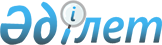 О районном бюджете на 2023-2025 годыРешение Казталовского районного маслихата Западно-Казахстанской области от 21 декабря 2022 года № 26-2.
      В соответствии с пунктом 2 статьи 75 Бюджетного кодекса Республики Казахстан, подпунктом 1) пункта 1 статьи 6 Закона Республики Казахстан "О местном государственном управлении и самоуправлении в Республике Казахстан", Казталовский районный маслихат РЕШИЛ:
      1. Утвердить районный бюджет на 2023-2025 годы согласно приложениям 1, 2 и 3 соответственно, в том числе на 2023 год в следующих объемах:
      1) доходы – 5 473 509 тысяч тенге:
      налоговые поступления – 2 214 358 тысяч тенге;
      неналоговые поступления – 39 122 тысячи тенге;
      поступления от продажи основного капитала – 3 053 тысячи тенге;
      поступления трансфертов – 3 216 976 тысяч тенге;
      2) затраты – 5 629 725 тысяч тенге;
      3) чистое бюджетное кредитование – 154 527 тысяч тенге:
      бюджетные кредиты – 233 382 тысячи тенге;
      погашение бюджетных кредитов – 78 855 тысяч тенге;
      4) сальдо по операциям с финансовыми активами – 0 тенге:
      приобретение финансовых активов – 0 тенге;
      поступления от продажи финансовых активов государства – 0 тенге;
      5) дефицит (профицит) бюджета – -310 743 тысячи тенге;
      6) финансирование дефицита (использование профицита) бюджета – 310 743 тысячи тенге:
      поступление займов – 232 875 тысяч тенге;
      погашение займов – 78 855 тысяч тенге;
      используемые остатки бюджетных средств - 156 723 тысячи тенге.
      Сноска. Пункт 1 - в редакции решения Казталовского районного маслихата Западно-Казахстанской области от 03.11.2023 № 9-2 (вводится в действие с 01.01.2023).


      2. Поступления в районный бюджет на 2023 год формируются в соответствии с Бюджетным Кодексом Республики Казахстан, Законом Республики Казахстан от 1 декабря 2022 года "О республиканском бюджете на 2023-2025 годы" и согласно пункту 4 настоящего решения.
      3. Принять к сведению и руководству статью 8 Закона Республики Казахстан "О республиканском бюджете на 2023-2025 годы".
      4. Учесть в районном бюджете на 2023 год поступление целевых трансфертов и кредитов из вышестоящего бюджета:
      1) из республиканского бюджета в общей сумме – 915 495 тысяч тенге:
      на реконструкцию внутрипоселковых автомобильных дорог в селе Караоба – 90 000 тысяч тенге;
      на реконструкцию внутрипоселковых автомобильных дорог в селе Бостандык – 382 555 тысяч тенге;
      бюджетные кредиты местным исполительным органам для реализации мер социальной поддержки специалистов – 232 875 тысяч тенге;
      строительство дома культуры на 150 мест в селе Кайынды – 210 065 тысяч тенге.
      2) из областного бюджета в общей сумме – 1 681 954 тысячи тенге:
      на выплату государственной адресной социальной помощи – 33 324 тысячи тенге;
      детям на гарантированный социальный пакет – 6 392 тысячи тенге;
      протезно-ортопедические, сурдотехнические, тифлотехнические средства, специальные средства передвижения (кресло-коляски) – 11 631 тысяч тенге;
      на увеличение норм обеспечения лиц с инвалидностью обязательными гигиеническими средствами, обеспечение катетерами одноразового использования детей с инвалидностью с диагнозом Spina bifida – 29 908 тысяч тенге;
      на оказание услуг специалиста жестового языка – 1 642 тысячи тенге;
      на санаторно-курортное лечение – 9 674 тысячи тенге;
      на частичное субсидирование заработной платы, молодежная практика - 56 398 тысяч тенге;
      на общественные работы – 84 465 тысяч тенге;
      на предоставление государственных грантов на реализацию новых бизнес-идей – 46 920 тысяч тенге;
      на первое рабочее место и серебряный возраст - 28 366 тысяч тенге;
      предоставление жилищных сертификатов - 3 000 тысячи тенге;
      установка комплексного блочного модуля в селе Жас – 24 528 тысяч тенге;
      установка комплексного блочного модуля в селе Оразгали – 48 897 тысяч тенге;
      установка комплексного блочного модуля в селе Аккурай – 24 528 тысяч тенге;
      Строительство сетей газоснабжения социальных объектов в селах Комекши, Коктерек, Оразгали и Жулдыз - 273 575 тысяч тенге;
      Строительство сетей газоснабжения социальных объектов в селах Талдыкудык, Кишиталдыкудык и Бейстерек – 124 862 тысячи тенге;
      Средний ремонт подъездной автомобильной дороги районного значения к селу Жанатан общей протяженностью 0-10 км - 502 280 тысяч тенге;
      Разработка проектно-сметной документаций на капитальный ремонт автомобильной дороги районного значения "Беспишен-Кушанколь-Караоба" 15-45 км - 15 648 тысяч тенге;
      Разработка проектно-сметной документаций на капитальный ремонт автомобильной дороги районного значения "Беспишен-Кушанколь-Караоба" 45-76 км - 15 647 тысяч тенге;
      На техническое водоснабжение села Караоба от реки Малая Река Казталовского района – 252 367 тысяч тенге.
      Средний ремонт автодороги районного значения 0-1 км подьездов к селу Болашак – 87 902 тысячи тенге.
      Сноска. Пункт 4 с изменениями, внесенными решениями Казталовского районного маслихата Западно-Казахстанской области от 24.04.2023 № 2-4 (вводится в действие с 01.01.2023); 16.08.2023 № 7-1(вводится в действие с 01.01.2023); 03.11.2023 № 9-2 (вводится в действие с 01.01.2023).


      5. Установить на 2023 год норматив распределения доходов, для обеспечения сбалансированности местных бюджетов, по следующим подклассам доходов:
      1) индивидуальный подоходный налог, зачисляется в районный бюджет – 100%;
      2) социальный налог, зачисляется в районный бюджет – 100%.
      6. Деньги от реализации товаров и услуг, предоставляемых государственными учреждениями, подведомственных местным исполнительным органам, используются в порядке, определяемом Бюджетным кодексом Республики Казахстан и Правительством Республики Казахстан.
      7. Установить на 2023 год размеры субвенций, передаваемых из районного бюджета в нижестоящие бюджеты, в общей сумме 681 348 тысяч тенге, в том числе:
      Казталовский сельский округ – 69 227 тысяч тенге;
      Брикский сельский округ – 37 107 тысяч тенге;
      Бостандыкский сельский округ – 42 983 тысячи тенге;
      Теренкольский сельский округ – 38 791 тысяча тенге;
      Кушанкульский сельский округ – 36 672 тысячи тенге;
      Караобинский сельский округ – 40 497 тысяч тенге;
      Кайындинский сельский округ – 33 649 тысяч тенге;
      Болашакский сельский округ – 40 647 тысяч тенге;
      Жалпакталский сельский округ – 71 192 тысячи тенге;
      Караузенский сельский округ – 42 382 тысячи тенге;
      Жанажолский сельский округ – 37 189 тысяч тенге;
      Акпатерский сельский округ – 34 854 тысячи тенге;
      Коктерекский сельский округ – 43 702 тысячи тенге;
      Қарасуский сельский округ – 39 850 тысяч тенге;
      Талдыкудукский сельский округ – 37 888 тысячи тенге;
      Талдыапанский сельский округ – 34 718 тысяч тенге.
      Сноска. Пункт 7 - в редакции решения Казталовского районного маслихата Западно-Казахстанской области от 24.04.2023 № 2-4 (вводится в действие с 01.01.2023).


      7-1. Учесть, что в районном бюджете на 2023 год предусмотрены целевые текущие трансферты бюджетам сельских округов выделяемые за счет средств районного бюджета в общей сумме 118 094 тысячи тенге:
      Распределение указанных сумм бюджетам сельских округов осуществляется на основании постановления акимата Казталовского района.
      Сноска. Решение дополнено пунктом 7-1 в соответствии с решением Казталовского районного маслихата Западно-Казахстанской области от 24.04.2023 № 2-4 (вводится в действие с 01.01.2023); в редакции решения Казталовского районного маслихата Западно-Казахстанской области от 03.11.2023 № 9-2 (вводится в действие с 01.01.2023).


      8. Утвердить резерв местного исполнительного органа района на 2023 год в размере 80 189 тысяч тенге.
      Сноска. Пункт 8 - в редакции решения Казталовского районного маслихата Западно-Казахстанской области от 03.11.2023 № 9-2 (вводится в действие с 01.01.2023).


      9. Настоящее решение вводится в действие с 1 января 2023 года. Районный бюджет на 2023 год
      Сноска. Приложение 1 - в редакции решения Казталовского районного маслихата Западно-Казахстанской области от 03.11.2023 № 9-2 (вводится в действие с 01.01.2023).
      тысяч тенге Районный бюджет на 2024 год
      тысяч тенге Районный бюджет на 2025 год
      тысяч тенге
					© 2012. РГП на ПХВ «Институт законодательства и правовой информации Республики Казахстан» Министерства юстиции Республики Казахстан
				
      Секретарь маслихата

С.Мулдашев
Приложение 1
к решению Казталовского
районного маслихата
от 21 декабря 2022 года № 26-2
Категория 
Категория 
Категория 
Категория 
Категория 
Сумма
Класс 
Класс 
Класс 
Класс 
Сумма
Подкласс 
Подкласс 
Подкласс 
Сумма
Специфика
Специфика
Сумма
Наименование
Сумма
1) Доходы
5473509
1
Налоговые поступления
2214358
01
Подоходный налог
930097
1
Корпоративный подоходный налог
47164
2
Индивидуальный подоходный налог
882933
03
Социальный налог
784891
1
Социальный налог
784891
04
Hалоги на собственность
485214
1
Hалоги на имущество
482535
3
Земельный налог
0
4
Hалог на транспортные средства
0
5
Единый земельный налог
2679
05
Внутренние налоги на товары, работы и услуги
10631
2
Акцизы
2080
3
Поступления за использование природных и других ресурсов
4051
4
Сборы за ведение предпринимательской и профессиональной деятельности
4500
08
Обязательные платежи, взимаемые за совершение юридически значимых действий и (или) выдачу документов уполномоченными на то государственными органами или должностными лицами
3525
1
Государственная пошлина
3525
2
Неналоговые поступления
39122
01
Доходы от государственной собственности
12222
5
Доходы от аренды имущества, находящегося в государственной собственности
12222
03
Поступления денег от проведения государственных закупок, организуемых государственными учреждениями, финансируемыми из государственного бюджета
500
1
Поступления денег от проведения государственных закупок, организуемых государственными учреждениями, финансируемыми из государственного бюджета
500
04
Штрафы, пени, санкции, взыскания, налагаемые государственными учреждениями, финансируемыми из государственного бюджета, а также содержащимися и финансируемыми из бюджета (сметы расходов) Национального Банка Республики Казахстан 
1500
1
Штрафы, пени, санкции, взыскания, налагаемые государственными учреждениями, финансируемыми из государственного бюджета, а также содержащимися и финансируемыми из бюджета (сметы расходов) Национального Банка Республики Казахстан, за исключением поступлений от организаций нефтяного сектора, в Фонд компенсации потерпевшим, Фонд поддержки инфраструктуры образования и Специальный государственный фонд
1500
06
Прочие неналоговые поступления
24900
1
Прочие неналоговые поступления
24900
3
Поступления от продажи основного капитала
3053
01
Продажа государственного имущества, закрепленного за государственными учреждениями
2000
1
Продажа государственного имущества, закрепленного за государственными учреждениями
2000
03
Продажа земли и нематериальных активов
1053
1
Продажа земли
553
2
Продажа нематериальных активов
500
4
Поступления трансфертов 
3216976
01
Трансферты из нижестоящих органов государственного управления
17
3
Трансферты из бюджетов городов районного значения, сел, поселков, сельских округов
17
02
Трансферты из вышестоящих органов государственного управления
3216959
2
Трансферты из областного бюджета
3216959
Функциональная группа
Функциональная группа
Функциональная группа
Функциональная группа
Функциональная группа
Сумма
Функциональная подгруппа
Функциональная подгруппа
Функциональная подгруппа
Функциональная подгруппа
Сумма
Администратор бюджетных программ
Администратор бюджетных программ
Администратор бюджетных программ
Сумма
Программа 
Программа 
Сумма
Наименование
Сумма
2) Затраты
5629725
01
Государственные услуги общего характера
556805
1
Представительные, исполнительные и другие органы, выполняющие общие функции государственного управления
292577
112
Аппарат маслихата района (города областного значения)
49960
001
Услуги по обеспечению деятельности маслихата района (города областного значения)
49960
122
Аппарат акима района (города областного значения)
242617
001
Услуги по обеспечению деятельности акима района ( города областного значения)
220674
003
Капитальные расходы государственного органа
21943
9
Прочие государственные услуги общего характера
264228
454
Отдел предпринимательства и сельского хозяйства района (города областного значения)
38286
001
Услуги по реализации государственной политики на местном уровне в области развития предпринимательства и сельского хозяйства
38286
458
Отдел жилищно-коммунального хозяйства, пассажирского транспорта и автомобильных дорог района (города областного значения)
128484
001
Услуги по реализации государственной политики на местном уровне в области жилищно-коммунального хозяйства, пассажирского транспорта и автомобильных дорог 
47408
113
Целевые текущие трансферты нижестоящим бюджетам
81076
459
Отдел экономики и финансов района (города областного значения)
97458
001
Услуги по реализации государственной политики в области формирования и развития экономической политики, государственного планирования, исполнения бюджета и управления коммунальной собственностью района (города областного значения)
60440
113
Целевые текущие трансферты нижестоящим бюджетам
37018
466
Отдел архитектуры, градостроительства и строительства района (города областного значения)
0
040
Развитие объектов государственных органов 
0
02
Оборона
58616
1
Военные нужды
12622
122
Аппарат акима района (города областного значения)
12622
005
Мероприятия в рамках исполнения всеобщей воинской обязанности
12622
2
Организация работы по чрезвычайным ситуациям
45994
122
Аппарат акима района (города областного значения)
45994
006
Предупреждение и ликвидация чрезвычайных ситуаций масштаба района (города областного значения)
0
007
Мероприятия по профилактике и тушению степных пожаров районного (городского) масштаба, а также пожаров в населенных пунктах, в которых не созданы органы государственной противопожарной службы
45994
03
Общественный порядок, безопасность, правовая, судебная, уголовно-исполнительная деятельность
2062
6
Уголовно-исполнительная система
400
451
Отдел занятости и социальных программ района (города областного значения)
400
039
Организация и осуществление социальной адаптации и реабилитации лиц, отбывших уголовные наказания
400
9
Прочие услуги в области общественного порядка и безопасности
1662
458
Отдел жилищно-коммунального хозяйства, пассажирского транспорта и автомобильных дорог района (города областного значения)
1662
021
Обеспечение безопасности дорожного движения в населенных пунктах
1662
06
Социальная помощь и социальное обеспечение
665591
1
Социальное обеспечение
46806
451
Отдел занятости и социальных программ района (города областного значения)
46806
005
Государственная адресная социальная помощь
46806
2
Социальная помощь
563806
451
Отдел занятости и социальных программ района (города областного значения)
563806
002
Программа занятости
216149
006
Оказание жилищной помощи
1138
007
Социальная помощь отдельным категориям нуждающихся граждан по решениям местных представительных органов
100459
010
Материальное обеспечение детей с инвалидностью, воспитывающихся и обучающихся на дому
1393
014
Оказание социальной помощи нуждающимся гражданам на дому
134276
017
Обеспечение нуждающихся лиц с инвалидностью протезно-ортопедическими, сурдотехническими и тифлотехническими средствами, специальными средствами передвижения, обязательными гигиеническими средствами, а также предоставление услуг санаторно-курортного лечения, специалиста жестового языка, индивидуальных помощников в соответствии с индивидуальной программой реабилитации лица с инвалидностью
57682
023
Обеспечение деятельности центров занятости населения
52709
9
Прочие услуги в области социальной помощи и социального обеспечения
54979
451
Отдел занятости и социальных программ района (города областного значения)
51979
001
Услуги по реализации государственной политики на местном уровне в области обеспечения занятости и реализации социальных программ для населения
51699
011
Оплата услуг по зачислению, выплате и доставке пособий и других социальных выплат
280
062
Развитие системы квалификаций
0
458
Отдел жилищно-коммунального хозяйства, пассажирского транспорта и автомобильных дорог района (города областного значения)
3000
094
Предоставление жилищных сертификатов как социальная помощь 
3000
07
Жилищно-коммунальное хозяйство
791389
1
Жилищное хозяйство
7480
458
Отдел жилищно-коммунального хозяйства, пассажирского транспорта и автомобильных дорог района (города областного значения)
7480
003
Организация сохранения государственного жилищного фонда
7480
004
Обеспечение жильем отдельных категорий граждан
0
466
Отдел архитектуры, градостроительства и строительства района (города областного значения)
14500
003
Проектирование и (или) строительство, реконструкция жилья коммунального жилищного фонда
0
004
Проектирование, развитие и (или) обустройство инженерно-коммуникационной инфраструктуры
100
098
Приобретение жилья коммунального жилищного фонда
14400
2
Коммунальное хозяйство
768859
458
Отдел жилищно-коммунального хозяйства, пассажирского транспорта и автомобильных дорог района (города областного значения)
117332
012
Функционирование системы водоснабжения и водоотведения
117332
466
Отдел архитектуры, градостроительства и строительства района (города областного значения)
651527
005
Развитие коммунального хозяйства
399060
058
Развитие системы водоснабжения и водоотведения в сельских населенных пунктах
252467
3
Благоустройство населенных пунктов
550
458
Отдел жилищно-коммунального хозяйства, пассажирского транспорта и автомобильных дорог района (города областного значения)
550
018
Благоустройство и озеленение населенных пунктов
550
08
Культура, спорт, туризм и информационное пространство
965906
1
Деятельность в области культуры
536667
457
Отдел культуры, развития языков, физической культуры и спорта района (города областного значения)
531266
003
Поддержка культурно-досуговой работы
531266
466
Отдел архитектуры, градостроительства и строительства района (города областного значения)
5401
011
Развитие объектов культуры 
5401
2
Спорт
73719
457
Отдел культуры, развития языков, физической культуры и спорта района (города областного значения)
68030
009
Проведение спортивных соревнований на районном (города областного значения) уровне
68030
466
Отдел архитектуры, градостроительства и строительства района (города областного значения)
5689
008
Развитие объектов спорта 
5689
3
Информационное пространство
239412
456
Отдел внутренней политики района (города областного значения)
22000
002
Услуги по проведению государственной информационной политики
22000
457
Отдел культуры, развития языков, физической культуры и спорта района (города областного значения)
217412
006
Функционирование районных (городских) библиотек
216787
007
Развитие государственного языка и других языков народа Казахстана
625
9
Прочие услуги по организации культуры, спорта, туризма и информационного пространства
116108
456
Отдел внутренней политики района (города областного значения)
85162
001
Услуги по реализации государственной политики на местном уровне в области информации, укрепления государственности и формирования социального оптимизма граждан
41225
003
Реализация мероприятий в сфере молодежной политики
43937
457
Отдел культуры, развития языков, физической культуры и спорта района (города областного значения)
30946
001
Услуги по реализации государственной политики на местном уровне в области культуры, развития языков, физической культуры и спорта 
30946
10
Сельское, водное, лесное, рыбное хозяйство, особо охраняемые природные территории, охрана окружающей среды и животного мира, земельные отношения
73167
6
Земельные отношения
34655
463
Отдел земельных отношений района (города областного значения)
34655
001
Услуги по реализации государственной политики в области регулирования земельных отношений на территории района (города областного значения)
34655
9
Прочие услуги в области сельского, водного, лесного, рыбного хозяйства, охраны окружающей среды и земельных отношений
38512
459
Отдел экономики и финансов района (города областного значения)
38512
099
Реализация мер по оказанию социальной поддержки специалистов
38512
11
Промышленность, архитектурная, градостроительная и строительная деятельность
45304
2
Архитектурная, градостроительная и строительная деятельность
45304
466
Отдел архитектуры, градостроительства и строительства района (города областного значения)
45304
001
Услуги по реализации государственной политики в области строительства, улучшения архитектурного облика городов, районов и населенных пунктов области и обеспечению рационального и эффективного градостроительного освоения территории района (города областного значения)
45304
12
Транспорт и коммуникации
718657
1
Автомобильный транспорт
708951
458
Отдел жилищно-коммунального хозяйства, пассажирского транспорта и автомобильных дорог района (города областного значения)
708951
022
Развитие транспортной инфраструктуры
38382
023
Обеспечение функционирования автомобильных дорог
48892
045
Капитальный и средний ремонт автомобильных дорог районного значения и улиц населенных пунктов
621677
9
Прочие услуги в сфере транспорта и коммуникаций
9706
458
Отдел жилищно-коммунального хозяйства, пассажирского транспорта и автомобильных дорог района (города областного значения)
9706
037
Субсидирование пассажирских перевозок по социально значимым городским (сельским), пригородным и внутрирайонным сообщениям
9706
13
Прочие
762809
9
Прочие
762809
458
Отдел жилищно-коммунального хозяйства, пассажирского транспорта и автомобильных дорог района (города областного значения)
472555
064
Развитие социальной и инженерной инфраструктуры в сельских населенных пунктах в рамках проекта "Ауыл-Ел бесігі"
472555
466
Отдел архитектуры, градостроительства и строительства района (города областного значения)
210065
079
Развитие социальной и инженерной инфраструктуры в сельских населенных пунктах в рамках проекта "Ауыл-Ел бесігі"
210065
459
Отдел экономики и финансов района (города областного значения)
80189
012
Резерв местного исполнительного органа района (города областного значения) 
80189
14
Обслуживание долга
91832
1
Обслуживание долга
91832
459
Отдел экономики и финансов района (города областного значения)
91832
021
Обслуживание долга местных исполнительных органов по выплате вознаграждений и иных платежей по займам из областного бюджета
91832
15
Трансферты
897587
1
Трансферты
897587
459
Отдел экономики и финансов района (города областного значения)
897587
006
Возврат неиспользованных (недоиспользованных) целевых трансфертов
148
038
Субвенции
681348
049
Возврат трансфертов общего характера в случаях, предусмотренных бюджетным законодательством
106404
054
Возврат сумм неиспользованных (недоиспользованных) целевых трансфертов, выделенных из республиканского бюджета за счет целевого трансферта из Национального фонда Республики Казахстан
109687
3) Чистое бюджетное кредитование
154527
Бюджетные кредиты
233382
10
Сельское, водное, лесное, рыбное хозяйство, особо охраняемые природные территории, охрана окружающей среды и животного мира, земельные отношения
233382
9
Прочие услуги в области сельского, водного, лесного, рыбного хозяйства, охраны окружающей среды и земельных отношений
233382
459
Отдел экономики и финансов района (города областного значения)
233382
018
Бюджетные кредиты для реализации мер социальной поддержки специалистов
233382
Категория 
Категория 
Категория 
Категория 
Категория 
Сумма
Класс 
Класс 
Класс 
Класс 
Сумма
Подкласс 
Подкласс 
Подкласс 
Сумма
Специфика
Специфика
Сумма
Наименование
Сумма
5
Погашение бюджетных кредитов
78855
01
Погашение бюджетных кредитов
78855
1
Погашение бюджетных кредитов, выданных из государственного бюджета
78855
4) Сальдо по операциям с финансовыми активами
0
Функциональная группа
Функциональная группа
Функциональная группа
Функциональная группа
Функциональная группа
Сумма
Функциональная подгруппа
Функциональная подгруппа
Функциональная подгруппа
Функциональная подгруппа
Сумма
Администратор бюджетных программ
Администратор бюджетных программ
Администратор бюджетных программ
Сумма
Программа 
Программа 
Сумма
Наименование
Сумма
Приобретение финансовых активов
0
Категория 
Категория 
Категория 
Категория 
Категория 
Сумма
Класс 
Класс 
Класс 
Класс 
Сумма
Подкласс 
Подкласс 
Подкласс 
Сумма
Специфика
Специфика
Сумма
Наименование
Сумма
6
Поступления от продажи финансовых активов государства
0
01
Поступления от продажи финансовых активов государства
0
1
Поступления от продажи финансовых активов внутри страны
0
5) Дефицит (профицит) бюджета
-310743
6) Финансирование дефицита (использование профицита) бюджета
310 743
7
Поступления займов
232 875
01
Внутренние государственные займы
232 875
2
Договоры займа
232 875
03
Займы, получаемые местным исполнительным органом района (города областного значения)
232 875
Функциональная группа
Функциональная группа
Функциональная группа
Функциональная группа
Функциональная группа
Сумма
Функциональная подгруппа
Функциональная подгруппа
Функциональная подгруппа
Функциональная подгруппа
Сумма
Администратор бюджетных программ
Администратор бюджетных программ
Администратор бюджетных программ
Сумма
Программа 
Программа 
Сумма
Наименование
Сумма
16
Погашение займов
78 855
1
Погашение займов
78 855
459
Отдел экономики и финансов района (города областного значения)
78 855
005
Погашение долга местного исполнительного органа перед вышестоящим бюджетом
78 855
Категория 
Категория 
Категория 
Категория 
Категория 
Сумма
Класс 
Класс 
Класс 
Класс 
Сумма
Подкласс 
Подкласс 
Подкласс 
Сумма
Специфика
Специфика
Сумма
Наименование
Сумма
8
Используемые остатки бюджетных средств
156 723
01
Остатки бюджетных средств
156 723
1
Свободные остатки бюджетных средств
156 723
01
Свободные остатки бюджетных средств
156 723Приложение 2
к решению Казталовского
районного маслихата
от 21 декабря 2022 года № 26-2
Категория 
Категория 
Категория 
Категория 
Категория 
Сумма
Класс 
Класс 
Класс 
Класс 
Сумма
Подкласс 
Подкласс 
Подкласс 
Сумма
Специфика
Специфика
Сумма
Наименование
Сумма
1) Доходы
3653804
1
Налоговые поступления
2363702
01
Подоходный налог
1033057
1
Корпоративный подоходный налог
75164
2
Индивидуальный подоходный налог
957893
03
Социальный налог
812614
1
Социальный налог
812614
04
Hалоги на собственность
503875
1
Hалоги на имущество
499196
3
Земельный налог
0
4
Hалог на транспортные средства
0
5
Единый земельный налог
4679
05
Внутренние налоги на товары, работы и услуги
10631
2
Акцизы
2080
3
Поступления за использование природных и других ресурсов
4051
4
Сборы за ведение предпринимательской и профессиональной деятельности
4500
08
Обязательные платежи, взимаемые за совершение юридически значимых действий и (или) выдачу документов уполномоченными на то государственными органами или должностными лицами
3525
1
Государственная пошлина
3525
2
Неналоговые поступления
29009
01
Доходы от государственной собственности
12222
5
Доходы от аренды имущества, находящегося в государственной собственности
12222
04
Штрафы, пени, санкции, взыскания, налагаемые государственными учреждениями, финансируемыми из государственного бюджета, а также содержащимися и финансируемыми из бюджета (сметы расходов) Национального Банка Республики Казахстан
1500
1
Штрафы, пени, санкции, взыскания, налагаемые государственными учреждениями, финансируемыми из государственного бюджета, а также содержащимися и финансируемыми из бюджета (сметы расходов) Национального Банка Республики Казахстан, за исключением поступлений от организаций нефтяного сектора и в Фонд компенсации потерпевшим
1500
06
Прочие неналоговые поступления
15287
1
Прочие неналоговые поступления
15287
3
Поступления от продажи основного капитала
9840
01
Продажа государственного имущества, закрепленного за государственными учреждениями
6000
1
Продажа государственного имущества, закрепленного за государственными учреждениями
6000
03
Продажа земли и нематериальных активов
3840
1
Продажа земли
3840
4
Поступления трансфертов 
1251253
02
Трансферты из вышестоящих органов государственного управления
1251253
2
Трансферты из областного бюджета
1251253
Функциональная группа
Функциональная группа
Функциональная группа
Функциональная группа
Функциональная группа
Сумма
Функциональная подгруппа
Функциональная подгруппа
Функциональная подгруппа
Функциональная подгруппа
Сумма
Администратор бюджетных программ
Администратор бюджетных программ
Администратор бюджетных программ
Сумма
Программа 
Программа 
Сумма
Наименование
Сумма
2) Затраты
3653804
01
Государственные услуги общего характера
415471
1
Представительные, исполнительные и другие органы, выполняющие общие функции государственного управления
286219
112
Аппарат маслихата района (города областного значения)
45580
001
Услуги по обеспечению деятельности маслихата района (города областного значения)
45580
122
Аппарат акима района (города областного значения)
240639
001
Услуги по обеспечению деятельности акима района ( города областного значения)
218639
003
Капитальные расходы государственного органа
22000
9
Прочие государственные услуги общего характера
129252
454
Отдел предпринимательства и сельского хозяйства района (города областного значения)
34040
001
Услуги по реализации государственной политики на местном уровне в области развития предпринимательства и сельского хозяйства
34040
458
Отдел жилищно-коммунального хозяйства, пассажирского транспорта и автомобильных дорог района (города областного значения)
39362
001
Услуги по реализации государственной политики на местном уровне в области жилищно-коммунального хозяйства, пассажирского транспорта и автомобильных дорог 
39362
013
Капитальные расходы государственного органа
0
459
Отдел экономики и финансов района (города областного значения)
55850
001
Услуги по реализации государственной политики в области формирования и развития экономической политики, государственного планирования, исполнения бюджета и управления коммунальной собственностью района (города областного значения)
55850
113
Целевые текущие трансферты нижестоящим бюджетам
0
02
Оборона
53800
1
Военные нужды
9716
122
Аппарат акима района (города областного значения)
9716
005
Мероприятия в рамках исполнения всеобщей воинской обязанности
9716
2
Организация работы по чрезвычайным ситуациям
44084
122
Аппарат акима района (города областного значения)
44084
006
Предупреждение и ликвидация чрезвычайных ситуаций масштаба района (города областного значения)
2100
007
Мероприятия по профилактике и тушению степных пожаров районного (городского) масштаба, а также пожаров в населенных пунктах, в которых не созданы органы государственной противопожарной службы
41984
06
Социальная помощь и социальное обеспечение
672163
1
Социальное обеспечение
105386
451
Отдел занятости и социальных программ района (города областного значения)
105386
005
Государственная адресная социальная помощь
105386
2
Социальная помощь
497754
451
Отдел занятости и социальных программ района (города областного значения)
497754
002
Программа занятости
94134
006
Оказание жилищной помощи
638
007
Социальная помощь отдельным категориям нуждающихся граждан по решениям местных представительных органов
143479
010
Материальное обеспечение детей с инвалидностью, воспитывающихся и обучающихся на дому
1124
014
Оказание социальной помощи нуждающимся гражданам на дому
170252
017
Обеспечение нуждающихся лиц с инвалидностью протезно-ортопедическими, сурдотехническими и тифлотехническими средствами, специальными средствами передвижения, обязательными гигиеническими средствами, а также предоставление услуг санаторно-курортного лечения, специалиста жестового языка, индивидуальных помощников в соответствии с индивидуальной программой реабилитации лица с инвалидностью
4827
023
Обеспечение деятельности центров занятости населения
83300
9
Прочие услуги в области социальной помощи и социального обеспечения
69023
451
Отдел занятости и социальных программ района (города областного значения)
69023
001
Услуги по реализации государственной политики на местном уровне в области обеспечения занятости и реализации социальных программ для населения
44097
011
Оплата услуг по зачислению, выплате и доставке пособий и других социальных выплат
24926
07
Жилищно-коммунальное хозяйство
15000
1
Жилищное хозяйство
15000
458
Отдел жилищно-коммунального хозяйства, пассажирского транспорта и автомобильных дорог района (города областного значения)
15000
004
Обеспечение жильем отдельных категорий граждан
15000
08
Культура, спорт, туризм и информационное пространство
989121
1
Деятельность в области культуры
540387
457
Отдел культуры, развития языков, физической культуры и спорта района (города областного значения)
540387
003
Поддержка культурно-досуговой работы
540387
2
Спорт
111782
457
Отдел культуры, развития языков, физической культуры и спорта района (города областного значения)
111782
009
Проведение спортивных соревнований на районном (города областного значения) уровне
111782
3
Информационное пространство
234169
456
Отдел внутренней политики района (города областного значения)
22000
002
Услуги по проведению государственной информационной политики
22000
457
Отдел культуры, развития языков, физической культуры и спорта района (города областного значения)
212169
006
Функционирование районных (городских) библиотек
211169
007
Развитие государственного языка и других языков народа Казахстана
1000
9
Прочие услуги по организации культуры, спорта, туризма и информационного пространства
102783
456
Отдел внутренней политики района (города областного значения)
74196
001
Услуги по реализации государственной политики на местном уровне в области информации, укрепления государственности и формирования социального оптимизма граждан
35177
003
Реализация мероприятий в сфере молодежной политики
39019
457
Отдел культуры, развития языков, физической культуры и спорта района (города областного значения)
28587
001
Услуги по реализации государственной политики на местном уровне в области культуры, развития языков, физической культуры и спорта 
28587
10
Сельское, водное, лесное, рыбное хозяйство, особо охраняемые природные территории, охрана окружающей среды и животного мира, земельные отношения
75934
6
Земельные отношения
28957
463
Отдел земельных отношений района (города областного значения)
28957
001
Услуги по реализации государственной политики в области регулирования земельных отношений на территории района (города областного значения)
28957
006
Землеустройство, проводимое при установлении границ районов, городов областного значения, районного значения, сельских округов, поселков, сел
0
9
Прочие услуги в области сельского, водного, лесного, рыбного хозяйства, охраны окружающей среды и земельных отношений
46977
459
Отдел экономики и финансов района (города областного значения)
46977
099
Реализация мер по оказанию социальной поддержки специалистов
46977
11
Промышленность, архитектурная, градостроительная и строительная деятельность
31381
2
Архитектурная, градостроительная и строительная деятельность
31381
466
Отдел архитектуры, градостроительства и строительства района (города областного значения)
31381
001
Услуги по реализации государственной политики в области строительства, улучшения архитектурного облика городов, районов и населенных пунктов области и обеспечению рационального и эффективного градостроительного освоения территории района (города областного значения)
31381
013
Разработка схем градостроительного развития территории района, генеральных планов городов районного (областного) значения, поселков и иных сельских населенных пунктов
0
12
Транспорт и коммуникации
316469
1
Автомобильный транспорт
308969
458
Отдел жилищно-коммунального хозяйства, пассажирского транспорта и автомобильных дорог района (города областного значения)
308969
022
Развитие транспортной инфраструктуры
0
023
Обеспечение функционирования автомобильных дорог
270335
045
Капитальный и средний ремонт автомобильных дорог районного значения и улиц населенных пунктов
38634
9
Прочие услуги в сфере транспорта и коммуникаций
7500
458
Отдел жилищно-коммунального хозяйства, пассажирского транспорта и автомобильных дорог района (города областного значения)
7500
037
Субсидирование пассажирских перевозок по социально значимым городским (сельским), пригородным и внутрирайонным сообщениям
7500
13
Прочие
314370
9
Прочие
314370
458
Отдел жилищно-коммунального хозяйства, пассажирского транспорта и автомобильных дорог района (города областного значения)
226019
064
Реализация мероприятий по социальной и инженерной инфраструктуре в сельских населенных пунктах в рамках проекта "Ауыл-Ел бесігі"
226019
459
Отдел экономики и финансов района (города областного значения)
88351
012
Резерв местного исполнительного органа района (города областного значения) 
88351
14
Обслуживание долга
91717
1
Обслуживание долга
91717
459
Отдел экономики и финансов района (города областного значения)
91717
021
Обслуживание долга местных исполнительных органов по выплате вознаграждений и иных платежей по займам из областного бюджета
91717
15
Трансферты
678378
1
Трансферты
678378
459
Отдел экономики и финансов района (города областного значения)
678378
038
Субвенции
678378
049
Возврат трансфертов общего характера в случаях, предусмотренных бюджетным законодательством
0
3) Чистое бюджетное кредитование
0
Бюджетные кредиты
0
10
Сельское, водное, лесное, рыбное хозяйство, особо охраняемые природные территории, охрана окружающей среды и животного мира, земельные отношения
0
9
Прочие услуги в области сельского, водного, лесного, рыбного хозяйства, охраны окружающей среды и земельных отношений
0
459
Отдел экономики и финансов района (города областного значения)
0
018
Бюджетные кредиты для реализации мер социальной поддержки специалистов
0
Категория 
Категория 
Категория 
Категория 
Категория 
Сумма
Класс 
Класс 
Класс 
Класс 
Сумма
Подкласс 
Подкласс 
Подкласс 
Сумма
Специфика
Специфика
Сумма
Наименование
Сумма
5
Погашение бюджетных кредитов
0
01
Погашение бюджетных кредитов
0
1
Погашение бюджетных кредитов, выданных из государственного бюджета
0
4) Сальдо по операциям с финансовыми активами
0
Функциональная группа
Функциональная группа
Функциональная группа
Функциональная группа
Функциональная группа
Сумма
Функциональная подгруппа
Функциональная подгруппа
Функциональная подгруппа
Функциональная подгруппа
Сумма
Администратор бюджетных программ
Администратор бюджетных программ
Администратор бюджетных программ
Сумма
Программа 
Программа 
Сумма
Наименование
Сумма
Приобретение финансовых активов
0
Категория 
Категория 
Категория 
Категория 
Категория 
Сумма
Класс 
Класс 
Класс 
Класс 
Сумма
Подкласс 
Подкласс 
Подкласс 
Сумма
Специфика
Специфика
Сумма
Наименование
Сумма
6
Поступления от продажи финансовых активов государства
0
01
Поступления от продажи финансовых активов государства
0
1
Поступления от продажи финансовых активов внутри страны
0
5) Дефицит (профицит) бюджета
0
6) Финансирование дефицита (использование профицита) бюджета
0
7
Поступление займов
0
01
Внутренние государственные займы
0
2
Договоры займа
0
03
Займы, получаемые местным исполнительным органом района (города областного значения)
0
Функциональная группа
Функциональная группа
Функциональная группа
Функциональная группа
Функциональная группа
Сумма
Функциональная подгруппа
Функциональная подгруппа
Функциональная подгруппа
Функциональная подгруппа
Сумма
Администратор бюджетных программ
Администратор бюджетных программ
Администратор бюджетных программ
Сумма
Программа 
Программа 
Сумма
Наименование
Сумма
16
Погашение займов
0
1
Погашение займов
0
459
Отдел экономики и финансов района (города областного значения)
0
005
Погашение долга местного исполнительного органа перед вышестоящим бюджетом
0
Категория 
Категория 
Категория 
Категория 
Категория 
Сумма
Класс 
Класс 
Класс 
Класс 
Сумма
Подкласс 
Подкласс 
Подкласс 
Сумма
Специфика
Специфика
Сумма
Наименование
Сумма
8
Используемые остатки бюджетных средств
0
01
Остатки бюджетных средств
0
1
Свободные остатки бюджетных средств
0
01
Свободные остатки бюджетных средств
0Приложение 3
к решению Казталовского
районного маслихата
от 21 декабря 2022 года № 26-2
Категория 
Категория 
Категория 
Категория 
Категория 
Сумма
Класс 
Класс 
Класс 
Класс 
Сумма
Подкласс 
Подкласс 
Подкласс 
Сумма
Специфика
Специфика
Сумма
Наименование
Сумма
1) Доходы
3729766
1
Налоговые поступления
2409755
01
Подоходный налог
1056083
1
Корпоративный подоходный налог
75164
2
Индивидуальный подоходный налог
980919
03
Социальный налог
835641
1
Социальный налог
835641
04
Hалоги на собственность
503875
1
Hалоги на имущество
499196
3
Земельный налог
0
4
Hалог на транспортные средства
0
5
Единый земельный налог
4679
05
Внутренние налоги на товары, работы и услуги
10631
2
Акцизы
2080
3
Поступления за использование природных и других ресурсов
4051
4
Сборы за ведение предпринимательской и профессиональной деятельности
4500
08
Обязательные платежи, взимаемые за совершение юридически значимых действий и (или) выдачу документов уполномоченными на то государственными органами или должностными лицами
3525
1
Государственная пошлина
3525
2
Неналоговые поступления
29009
01
Доходы от государственной собственности
12222
5
Доходы от аренды имущества, находящегося в государственной собственности
12222
04
Штрафы, пени, санкции, взыскания, налагаемые государственными учреждениями, финансируемыми из государственного бюджета, а также содержащимися и финансируемыми из бюджета (сметы расходов) Национального Банка Республики Казахстан 
1500
1
Штрафы, пени, санкции, взыскания, налагаемые государственными учреждениями, финансируемыми из государственного бюджета, а также содержащимися и финансируемыми из бюджета (сметы расходов) Национального Банка Республики Казахстан, за исключением поступлений от организаций нефтяного сектора и в Фонд компенсации потерпевшим
1500
06
Прочие неналоговые поступления
15287
1
Прочие неналоговые поступления
15287
3
Поступления от продажи основного капитала
9840
01
Продажа государственного имущества, закрепленного за государственными учреждениями
6000
1
Продажа государственного имущества, закрепленного за государственными учреждениями
6000
03
Продажа земли и нематериальных активов
3840
1
Продажа земли
3840
4
Поступления трансфертов 
1281162
02
Трансферты из вышестоящих органов государственного управления
1281162
2
Трансферты из областного бюджета
1281162
Функциональная группа
Функциональная группа
Функциональная группа
Функциональная группа
Функциональная группа
Сумма
Функциональная подгруппа
Функциональная подгруппа
Функциональная подгруппа
Функциональная подгруппа
Сумма
Администратор бюджетных программ
Администратор бюджетных программ
Администратор бюджетных программ
Сумма
Программа 
Программа 
Сумма
Наименование
Сумма
2) Затраты
3729766
01
Государственные услуги общего характера
415492
1
Представительные, исполнительные и другие органы, выполняющие общие функции государственного управления
286240
112
Аппарат маслихата района (города областного значения)
45580
001
Услуги по обеспечению деятельности маслихата района (города областного значения)
45580
122
Аппарат акима района (города областного значения)
240660
001
Услуги по обеспечению деятельности акима района (города областного значения)
218660
003
Капитальные расходы государственного органа
22000
9
Прочие государственные услуги общего характера
129252
454
Отдел предпринимательства и сельского хозяйства района (города областного значения)
34040
001
Услуги по реализации государственной политики на местном уровне в области развития предпринимательства и сельского хозяйства
34040
458
Отдел жилищно-коммунального хозяйства, пассажирского транспорта и автомобильных дорог района (города областного значения)
39362
001
Услуги по реализации государственной политики на местном уровне в области жилищно-коммунального хозяйства, пассажирского транспорта и автомобильных дорог 
39362
013
Капитальные расходы государственного органа
0
459
Отдел экономики и финансов района (города областного значения)
55850
001
Услуги по реализации государственной политики в области формирования и развития экономической политики, государственного планирования, исполнения бюджета и управления коммунальной собственностью района (города областного значения)
55850
113
Целевые текущие трансферты нижестоящим бюджетам
0
02
Оборона
53800
1
Военные нужды
9716
122
Аппарат акима района (города областного значения)
9716
005
Мероприятия в рамках исполнения всеобщей воинской обязанности
9716
2
Организация работы по чрезвычайным ситуациям
44084
122
Аппарат акима района (города областного значения)
44084
006
Предупреждение и ликвидация чрезвычайных ситуаций масштаба района (города областного значения)
2100
007
Мероприятия по профилактике и тушению степных пожаров районного (городского) масштаба, а также пожаров в населенных пунктах, в которых не созданы органы государственной противопожарной службы
41984
06
Социальная помощь и социальное обеспечение
672163
1
Социальное обеспечение
105386
451
Отдел занятости и социальных программ района (города областного значения)
105386
005
Государственная адресная социальная помощь
105386
2
Социальная помощь
497754
451
Отдел занятости и социальных программ района (города областного значения)
497754
002
Программа занятости
94134
006
Оказание жилищной помощи
638
007
Социальная помощь отдельным категориям нуждающихся граждан по решениям местных представительных органов
143479
010
Материальное обеспечение детей с инвалидностью, воспитывающихся и обучающихся на дому
1124
014
Оказание социальной помощи нуждающимся гражданам на дому
170252
017
Обеспечение нуждающихся лиц с инвалидностью протезно-ортопедическими, сурдотехническими и тифлотехническими средствами, специальными средствами передвижения, обязательными гигиеническими средствами, а также предоставление услуг санаторно-курортного лечения, специалиста жестового языка, индивидуальных помощников в соответствии с индивидуальной программой реабилитации лица с инвалидностью
4827
023
Обеспечение деятельности центров занятости населения
83300
9
Прочие услуги в области социальной помощи и социального обеспечения
69023
451
Отдел занятости и социальных программ района (города областного значения)
69023
001
Услуги по реализации государственной политики на местном уровне в области обеспечения занятости и реализации социальных программ для населения
44097
011
Оплата услуг по зачислению, выплате и доставке пособий и других социальных выплат
24926
07
Жилищно-коммунальное хозяйство
15000
1
Жилищное хозяйство
15000
458
Отдел жилищно-коммунального хозяйства, пассажирского транспорта и автомобильных дорог района (города областного значения)
15000
004
Обеспечение жильем отдельных категорий граждан
15000
08
Культура, спорт, туризм и информационное пространство
1089121
1
Деятельность в области культуры
640387
457
Отдел культуры, развития языков, физической культуры и спорта района (города областного значения)
640387
003
Поддержка культурно-досуговой работы
640387
2
Спорт
111782
457
Отдел культуры, развития языков, физической культуры и спорта района (города областного значения)
111782
009
Проведение спортивных соревнований на районном (города областного значения) уровне
111782
3
Информационное пространство
234169
456
Отдел внутренней политики района (города областного значения)
22000
002
Услуги по проведению государственной информационной политики
22000
457
Отдел культуры, развития языков, физической культуры и спорта района (города областного значения)
212169
006
Функционирование районных (городских) библиотек
211169
007
Развитие государственного языка и других языков народа Казахстана
1000
9
Прочие услуги по организации культуры, спорта, туризма и информационного пространства
102783
456
Отдел внутренней политики района (города областного значения)
74196
001
Услуги по реализации государственной политики на местном уровне в области информации, укрепления государственности и формирования социального оптимизма граждан
35177
003
Реализация мероприятий в сфере молодежной политики
39019
457
Отдел культуры, развития языков, физической культуры и спорта района (города областного значения)
28587
001
Услуги по реализации государственной политики на местном уровне в области культуры, развития языков, физической культуры и спорта 
28587
10
Сельское, водное, лесное, рыбное хозяйство, особо охраняемые природные территории, охрана окружающей среды и животного мира, земельные отношения
95934
6
Земельные отношения
28957
463
Отдел земельных отношений района (города областного значения)
28957
001
Услуги по реализации государственной политики в области регулирования земельных отношений на территории района (города областного значения)
28957
006
Землеустройство, проводимое при установлении границ районов, городов областного значения, районного значения, сельских округов, поселков, сел
0
9
Прочие услуги в области сельского, водного, лесного, рыбного хозяйства, охраны окружающей среды и земельных отношений
66977
459
Отдел экономики и финансов района (города областного значения)
66977
099
Реализация мер по оказанию социальной поддержки специалистов
66977
11
Промышленность, архитектурная, градостроительная и строительная деятельность
31381
2
Архитектурная, градостроительная и строительная деятельность
31381
466
Отдел архитектуры, градостроительства и строительства района (города областного значения)
31381
001
Услуги по реализации государственной политики в области строительства, улучшения архитектурного облика городов, районов и населенных пунктов области и обеспечению рационального и эффективного градостроительного освоения территории района (города областного значения)
31381
013
Разработка схем градостроительного развития территории района, генеральных планов городов районного (областного) значения, поселков и иных сельских населенных пунктов
0
12
Транспорт и коммуникации
300602
1
Автомобильный транспорт
293102
458
Отдел жилищно-коммунального хозяйства, пассажирского транспорта и автомобильных дорог района (города областного значения)
293102
022
Развитие транспортной инфраструктуры
0
023
Обеспечение функционирования автомобильных дорог
293102
045
Капитальный и средний ремонт автомобильных дорог районного значения и улиц населенных пунктов
0
9
Прочие услуги в сфере транспорта и коммуникаций
7500
458
Отдел жилищно-коммунального хозяйства, пассажирского транспорта и автомобильных дорог района (города областного значения)
7500
037
Субсидирование пассажирских перевозок по социально значимым городским (сельским), пригородным и внутрирайонным сообщениям
7500
13
Прочие
96003
9
Прочие
96003
458
Отдел жилищно-коммунального хозяйства, пассажирского транспорта и автомобильных дорог района (города областного значения)
0
064
Реализация мероприятий по социальной и инженерной инфраструктуре в сельских населенных пунктах в рамках проекта "Ауыл-Ел бесігі"
0
459
Отдел экономики и финансов района (города областного значения)
96003
012
Резерв местного исполнительного органа района (города областного значения) 
96003
14
Обслуживание долга
91717
1
Обслуживание долга
91717
459
Отдел экономики и финансов района (города областного значения)
91717
021
Обслуживание долга местных исполнительных органов по выплате вознаграждений и иных платежей по займам из областного бюджета
91717
15
Трансферты
868553
1
Трансферты
868553
459
Отдел экономики и финансов района (города областного значения)
868553
038
Субвенции
868553
049
Возврат трансфертов общего характера в случаях, предусмотренных бюджетным законодательством
0
3) Чистое бюджетное кредитование
0
Бюджетные кредиты
0
10
Сельское, водное, лесное, рыбное хозяйство, особо охраняемые природные территории, охрана окружающей среды и животного мира, земельные отношения
0
9
Прочие услуги в области сельского, водного, лесного, рыбного хозяйства, охраны окружающей среды и земельных отношений
0
459
Отдел экономики и финансов района (города областного значения)
0
018
Бюджетные кредиты для реализации мер социальной поддержки специалистов
0
Категория 
Категория 
Категория 
Категория 
Категория 
Сумма
Класс 
Класс 
Класс 
Класс 
Сумма
Подкласс 
Подкласс 
Подкласс 
Сумма
Специфика
Специфика
Сумма
Наименование
Сумма
5
Погашение бюджетных кредитов
0
01
Погашение бюджетных кредитов
0
1
Погашение бюджетных кредитов, выданных из государственного бюджета
0
4) Сальдо по операциям с финансовыми активами
0
Функциональная группа
Функциональная группа
Функциональная группа
Функциональная группа
Функциональная группа
Сумма
Функциональная подгруппа
Функциональная подгруппа
Функциональная подгруппа
Функциональная подгруппа
Сумма
Администратор бюджетных программ
Администратор бюджетных программ
Администратор бюджетных программ
Сумма
Программа 
Программа 
Сумма
Наименование
Сумма
Приобретение финансовых активов
0
Категория 
Категория 
Категория 
Категория 
Категория 
Сумма
Класс 
Класс 
Класс 
Класс 
Сумма
Подкласс 
Подкласс 
Подкласс 
Сумма
Специфика
Специфика
Сумма
Наименование
Сумма
6
Поступления от продажи финансовых активов государства
0
01
Поступления от продажи финансовых активов государства
0
1
Поступления от продажи финансовых активов внутри страны
0
5) Дефицит (профицит) бюджета
0
6) Финансирование дефицита (использование профицита) бюджета
0
7
Поступление займов
0
01
Внутренние государвственные займы
0
2
Договоры займа
0
03
Займы, получаемые местным исполнительным органом района (города областного значения)
0
Функциональная группа
Функциональная группа
Функциональная группа
Функциональная группа
Функциональная группа
Сумма
Функциональная подгруппа
Функциональная подгруппа
Функциональная подгруппа
Функциональная подгруппа
Сумма
Администратор бюджетных программ
Администратор бюджетных программ
Администратор бюджетных программ
Сумма
Программа 
Программа 
Сумма
Наименование
Сумма
16
Погашение займов
0
1
Погашение займов
0
459
Отдел экономики и финансов района (города областного значения)
0
005
Погашение долга местного исполнительного органа перед вышестоящим бюджетом
0
Категория 
Категория 
Категория 
Категория 
Категория 
Сумма
Класс 
Класс 
Класс 
Класс 
Сумма
Подкласс 
Подкласс 
Подкласс 
Сумма
Специфика
Специфика
Сумма
Наименование
Сумма
8
Используемые остатки бюджетных средств
0
01
Остатки бюджетных средств
0
1
Свободные остатки бюджетных средств
0
01
Свободные остатки бюджетных средств
0